DOCUMENT CONFIDENTIEL  - LETTRE  D’ÉLIGIBILITÉ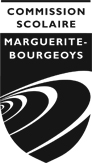 Le Ministère de l’Éducation et de l’Enseignement supérieur offre aux écoles secondaires une aide financière pour le service de déjeuner et de dîner, pour les élèves admissibles, pendant les jours d’école.Le but de ce programme consiste à venir en aide aux familles à revenus modestes.  Pour être admis à ce programme, veuillez remplir ce questionnaire au complet.IdentificationTaille et revenu de la familleCocher ce qui correspond le nombre de personnes de votre famille et inscrire le revenu familial $:AutorisationsJe soussigné(e) certifie que toutes ces données sont vraies et exactes et que je peux fournir des justifications immédiatement, si requis.______________________________________________  		______________________            Signature du parent						 DateFORMULAIRE D’INSCRIPTIONProgramme d’aide alimentaire - Service de déjeuner et dîner2019-2020Nom de l’élève :Adresse :Adresse :Nom des parents :Nom des parents :Téléphone :NOMBRE DE PERSONNESREVENU DE FAMILLEAVANT IMPÔT (brut)  $2 personnes3 personnes4 personnes5 personnes6 personnes7 personnes et +OUINONJ’accepte d’inscrire mon enfant au service de dînerJ’accepte d’inscrire mon enfant au service de dînerJ’accepte d’inscrire mon enfant au service de dînerJ’accepte d’inscrire mon enfant au service de dînerJ’accepte d’inscrire mon enfant au service de dînerJ’accepte de payer la contribution demandée, soit 1,10 $ par dînerJ’accepte de payer la contribution demandée, soit 1,10 $ par dînerJ’accepte de payer la contribution demandée, soit 1,10 $ par dînerJ’accepte de payer la contribution demandée, soit 1,10 $ par dînerJ’accepte de payer la contribution demandée, soit 1,10 $ par dînerJ’accepte de produire l'un des documents suivants :J’accepte de produire l'un des documents suivants :A) Preuve d’admission au programme d’aide socialA) Preuve d’admission au programme d’aide socialJ’accepte de produire l'un des documents suivants :J’accepte de produire l'un des documents suivants :OUA) Preuve d’admission au programme d’aide socialA) Preuve d’admission au programme d’aide socialJ’accepte de produire l'un des documents suivants :J’accepte de produire l'un des documents suivants :OUB) Avis annuel sur le crédit d’impôt remboursable pour le soutien aux enfants de Retraite QuébecB) Avis annuel sur le crédit d’impôt remboursable pour le soutien aux enfants de Retraite Québec